ПРОЕКТРЕШЕНИЕО вопросах повестки 18-й сессии Совета народных депутатов муниципального образования «Красногвардейский район» пятого созываСовет народных депутатов муниципального образования «Красногвардейский район» РЕШИЛ:1. Включить в повестку 18-й сессии Совета народных депутатов муниципального образования «Красногвардейский район» пятого созыва следующие вопросы и установить время для их обсуждения:1.1. Об информации о ходе реализации муниципальной программы муниципального образования «Красногвардейский район» «Развитие образования» (10 минут).Докл. Цеева Мариет Каплановна – начальник управления образования администрации муниципального образования «Красногвардейский район»1.2. Об информации о ходе проведения весенних полевых работ в сельскохозяйственных предприятиях различных форм собственности Красногвардейского района (5 минут).Докл. Баронов Азамат Айдамирович - заместитель главы администрации муниципального образования «Красногвардейский район» по вопросам экономической политики и сельского хозяйства                                                                                1.3. О внесении изменений в Устав муниципального образования «Красногвардейский район» (5 минут).Докл. Выставкина Анна Владимировна – председатель Совета народных депутатов муниципального образования «Красногвардейский район»	1.4. О внесении изменений в Положение о комиссии по соблюдению требований к служебному поведению муниципальных служащих муниципального образования «Красногвардейский район» и урегулированию конфликта интересов (5 минут).Докл. Выставкина А.В. 1.5. О внесении изменений в решение Совета народных депутатов муниципального образования «Красногвардейский район» от 26.12.2023 г. № 63 «О бюджете муниципального образования «Красногвардейский район» на 2024 год и на плановый период 2025 и 2026 годов» (5 минут).Докл. Махошева Оксана Васильевна – начальник управления финансов администрации муниципального образования «Красногвардейский район».1.6. О внесении изменений в Положение о бюджетном процессе в муниципальном образовании «Красногвардейский район» (5 минут).Докл. Махошева О.В.	1.7. О внесении изменения в структуру администрации муниципального образования «Красногвардейский район» (5 минут).Докл. Катбамбетов Анзаур Асланбиевич – управляющий делами администрации муниципального образования «Красногвардейский район»	1.8. О внесении изменения в Положение об оказании поддержки социально ориентированным некоммерческим организациям на территории муниципального образования «Красногвардейский район» (5 минут).Докл. Тхакушинов Азамат Ислямович – начальник отдела земельно-имущественных отношений администрации муниципального образования «Красногвардейский район»	1.9. О даче согласия администрации муниципального образования «Красногвардейский район» на передачу сооружений инженерной инфраструктуры из муниципальной собственности муниципального образования «Красногвардейский район» в муниципальную собственность муниципального образования «Белосельское сельское поселение» (5 минут).Докл. Тхакушинов А.И.	1.10. О внесении изменения в решение Совета народных депутатов муниципального образования «Красногвардейский район» от 28.09.2022 г. № 10 «О составе Президиума Совета народных депутатов муниципального образования «Красногвардейский район» пятого созыва» (5 минут).Докл. Выставкина А.В.	 2. Настоящее решение вступает в силу с момента его принятия.Председатель Совета народных депутатов муниципального образования«Красногвардейский район»				               А.В. Выставкинас. Красногвардейское____________ 2024 года № ___СОВЕТ НАРОДНЫХ ДЕПУТАТОВМУНИЦИПАЛЬНОГО ОБРАЗОВАНИЯ «КРАСНОГВАРДЕЙСКИЙ РАЙОН»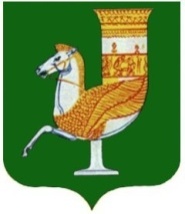 МУНИЦИПАЛЬНЭ ГЪЭПСЫКIЭ ЗИIЭУ «КРАСНОГВАРДЕЙСКЭ РАЙОНЫМ»ИНАРОДНЭ ДЕПУТАТХЭМ Я СОВЕТ